Organizer/Organizator: Faculty of Theology, University of Ljubljana/ Teološka fakulteta, Univerza v Ljubljani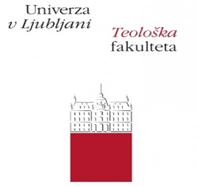 Supported by/ S podporo: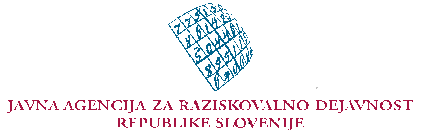 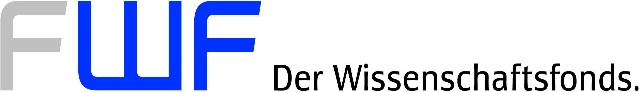 International Workshop / Mednarodni posvet(Re)Conceptualizing Religion in the Postmodern Context /(Nova) pojmovanja religije v postmodernem kontekstuLjubljana, 8 – 9 June 2017This internation workshop is a part of the The Slovenian-Austrian bilateral research project (ARRS J6-7325; FWF I 2785) The Return of the Religious in Postmodern Thought. Ta mednarodni posvet je del slovensko-avstrijskega bilateralnega raziskovalnega projekta (ARRS J6-7325; FWF I 2785) Vračanje religioznega v postmoderni misli kot izziv za teologijo.Thursday, 8th of June9.15Arrival of participants9.30Ruud Welten (Erasmus University Rotterdam; Saxion; Tilburg University) At the Foot of Mount Sinai. Lacan with LevinasCoffee Break11.00Nadja Štante Furlan (SRC Koper) (Re)conceptualizing Religion from the Perspective of (Christian) Eco-feminist TheologyLudger Hagedorn (IWM Vienna) Spectres of Secularism. Remarks on (the Loss of) Religion and its ImplicationsLunch Break14.30Janez Vodičar (University of Ljubljana) Ricoeur's God: Detour and ReturnLuka Trebežnik (University of Ljubljana) Religion as a Structure? Blind Spots of  Structuralistic Philosophy of ReligionCoffee Break17.00Lenart Škof (SRC Koper) On Divine Exuberance: Sketches for An Ontology of LoveDinner & project team meeting Friday, 9th of June9.00Jason Alvis (University of Vienna) Phenomenology's Rejects: Religion after Derrida's Denegations and Double-AffirmationsBranko Klun (University of Ljubljana) Givenness and Being. Does Faith Need Ontology?Coffee break11.30Bojan Žalec (University of Ljubljana) Taylor's understanding of secular age and insufficiency of exclusive humanismLunch break14.00Michael Staudigl (University of Vienna) Outline of a Relational Phenomenology of ReligionRobert Petkovšek (University of Ljubljana) The Total Religion and its Overcoming According to Ian Assman16.00 – 16.30Concluding panel discussion